ИВАНОВСКАЯ ОБЛАСТЬАДМИНИСТРАЦИЯ ЮЖСКОГО МУНИЦИПАЛЬНОГО РАЙОНАПОСТАНОВЛЕНИЕот ______________   № _______г. Южа О внесении изменений в административный регламент предоставления муниципальной услуги "Согласование создания места (площадки) накопления твердых коммунальных отходов на территории Южского муниципального района" утвержденный постановлением Администрации Южского муниципального района от 16.04.2020 № 297-п
В соответствии с Федеральным законом от 06.10.2003 N 131-ФЗ "Об общих принципах организации местного самоуправления в Российской Федерации", в целях приведения в соответствие с действующим законодательством, Администрация Южского муниципального района п о с т а н о в л я е т:1. Внести в административный регламент предоставления муниципальной услуги "Согласование создания места (площадки) накопления твердых коммунальных отходов на территории Южского муниципального района", утвержденного постановлением Администрации Южского муниципального района от 16.04.2020 № 297-п (далее – Регламент) следующие изменения:1.1. В п. 2.10. Регламента слова «СанПиН 2.1.2.2645-10 "Санитарно-эпидемиологические требования к условиям проживания в жилых зданиях и помещениях. Санитарно-эпидемиологические правила и нормативы» заменить словами: «СанПиН 1.2.3685-21 «Гигиенические нормативы и требования к обеспечению безопасности и (или) безвредности для человека факторов среды обитания».2. Контроль за исполнением постановления возложить на первого заместителя главы администрации Южского муниципального района. 3. Опубликовать настоящее постановление в официальном издании "Правовой Вестник Южского муниципального района", "Вестник Южского городского поселения".Глава Южского муниципального района                                            В. И. Оврашко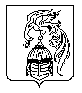 